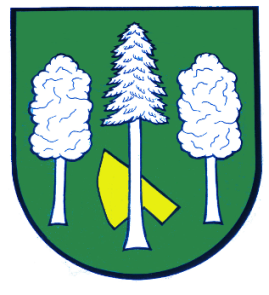 Hlášení ze dne 11. 08. 20211) Od pondělí 16. do pátku 20. srpna 2021 bude Obecní úřad Daskabát z důvodu čerpání dovolené uzavřen.2) MUDr. Peter Keller oznamuje, že od pondělí 16. 08. 2021 do pátku 27. 08. 2021 bude mít dovolenou. Zástup provede MUDr. Petr Kafka ve Velké Bystřici.3) V neděli 15. 08. 2021 se v 16:00 hodin v kostele sv. Jakuba St. ve Velkém Újezdě uskuteční hodový koncert k poctě Panny Marie Nanebevzaté. Vstupné dobrovolné.